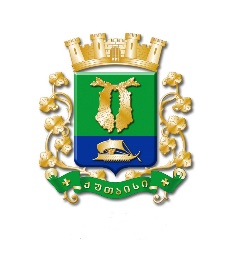 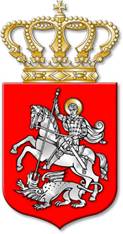 ს  ა  ქ  ა  რ  თ  ვ  ე  ლ  ოქალაქ  ქუთაისის  მუნიციპალიტეტის  საკრებულოგ  ა  ნ  კ  ა  რ  გ  უ  ლ  ე  ბ  ა     309ქალაქი  ქუთაისი		30		სექტემბერი		2020  წელიქალაქ ქუთაისის მუნიციპალიტეტის საკრებულოს ეკონომიკის,ქონების მართვისა და საქალაქო მეურნეობის კომისიის ანგარიში2019 წლის ოქტომბრიდან 2020 წლის აგვისტოს ჩათვლითგაწეული მუშაობის  შ ე ს ა ხ ე ბსაქართველოს ორგანული კანონის „ადგილობრივი თვითმმართველობის კოდექსი“ 28–ე მუხლის მე-3 პუნქტის, „ქალაქ ქუთაისის მუნიციპალიტეტის საკრებულოს რეგლამენტის დამტკიცების შესახებ“ ქალაქ ქუთაისის მუნიციპალიტეტის საკრებულოს 2014 წლის 14 ივლისის N1 დადგენილების დანართის 26-ე მუხლის მე-2 პუნქტის „ი“ ქვეპუნქტის საუძველზე:მუხლი 1. შეფასდეს დამაკმაყოფილებლად ქალაქ ქუთაისის მუნიციპალიტეტის საკრებულოს ეკონომიკის, ქონების მართვისა და საქალაქო მეურნეობის კომისიის ანგარიში 2019 წლის ოქტომბრიდან 2020 წლის აგვისტოს ჩათვლით გაწეული მუშაობის შესახებ. (ქალაქ ქუთაისის მუნიციპალიტეტის საკრებულოს ეკონომიკის, ქონების მართვისა და საქალაქო მეურნეობის კომისიის ანგარიში 2019 წლის ოქტომბრიდან 2020 წლის აგვისტოს ჩათვლით გაწეული მუშაობის თაობაზე წინამდებარე განკარგულებას თან ერთვის)მუხლი 2. განკარგულება შეიძლება გასაჩივრდეს, კანონით დადგენილი წესით, ქუთაისის საქალაქო სასამართლოში (ვ.კუპრაძის ქუჩა №11), მისი გაცნობიდან ერთი თვის ვადაში.მუხლი 3. განკარგულება ძალაში შევიდეს კანონით დადგენილი წესით. 		საკრებულოს  თავმჯდომარის  მოადგილე, 		საკრებულოს თავმჯდომარის მოვალეობის 				შემსრულებელი				ირაკლი  შენგელიაქალაქ ქუთაისის მუნიციპალიტეტისსაკრებულოს 2020 წლის 30 სექტემბრის№ 309 განკარგულების დანართიქალაქ ქუთაისის მუნიციპალიტეტის საკრებულოს ეკონომიკის,ქონების მართვისა და საქალაქო მეურნეობის კომისიის ანგარიში2019 წლის ოქტომბრიდან 2020 წლის აგვისტოს ჩათვლითგაწეული მუშაობის შესახებქალაქ ქუთაისის მუნიციპალიტეტის საკრებულოს ეკონომიკის, ქონების მართვისა და საქალაქო მეურნეობის კომისია თავის საქმიანობას ახორციელებს საქართველოს ორგანული კანონის „ადგილობრივი თვითმმართველობის კოდექსი“, ქალაქ ქუთაისის მუნიციპალიტეტის საკრებულოს რეგლამენტის, ქალაქ ქუთაისის მუნიციპალიტეტის საკრებულოს ეკონომიკის, ქონების მართვისა და საქალაქო მეურნეობის კომისიის  დებულებისა და სხვა ნორმატიული აქტების შესაბამისად. კომისია შედგება თექვსმეტი წევრისაგან.კომისია თავის საქმიანობაში განსაკუთრებულ ადგილს უთმობს ფულადი სახსრების მობილიზაციის, ბიუჯეტის შემოსავლების მიზნობრივად განკარგვის, მუნიციპალიტეტის ბიუჯეტის დამტკიცების, მუნიციპალიტეტის ქონების მართვისა და განკარგვის წესების დადგენის, საქალაქო მეურნეობის განვითარებისა და სხვა საკითხებთან დაკავშირებით წარმოდგენილი საკრებულოს სამართლებრივი აქტების პროექტების განხილვას. თავისი კომპეტენციის ფარგლებში შეიმუშავებს და საკრებულოს წარუდგენს სამართლებრივი აქტების პროექტებს. საკრებულოს სხდომამდე,  აქტიურად იხილავს მის კომპეტენციას მიკუთვნებულ საკითხებს და შესაბამის დასკვნებს წარუდგენს საკრებულოს ბიუროს სხდომას. კომისია უზრუნველყოფს ამა თუ იმ უძრავი, ან მოძრავი ქონების განკარგვის თაობაზე, ფიზიკური თუ იურიდიული პირისათვის მისი გადაცემის შესახებ პროექტების დამუშავებასა და დასკვნების მომზადებას. სერიოზული ყურადღება ეთმობა ქალაქ ქუთაისის მუნიციპალიტეტის ქონების საპრივატიზაციო და სარგებლობაში გასაცემი ობიექტების ნუსხისა და გეგმის დამტკიცების შესახებ განკარგულებების პროექტების განხილვას. კომისია აქტიურად მონაწილეობდა ქალაქის ბიუჯეტის ფორმირებასა და ქალაქ ქუთაისის მუნიციპალიტეტის 2020 წლის ბიუჯეტის პროექტში ცვლილებების შეტანის პროცესში. კომისიის ინიციატივით მოხდა თანხების გაზრდა ამა თუ იმ პროგრამებთან დაკავშირებით.საკრებულოს ეკონომიკის, ქონების მართვისა და საქალაქო მეურნეობის კომისია ასევე, მონაწილეობს ქალაქის ინფრასტრუქტურისა და კეთილმოწყობის საკითხებთან დაკავშირებით საკრებულოში წარმოდგენილი სამართლებრივი აქტების პროექტების განხილვაში, ამზადებს დასკვნებს და შემდგომში მიღების მიზნით გადასცემს შესაბამის ორგანოებს. 2019 წლის ოქტომბრიდან დღემდე, კომისიას ჩატარებული აქვს 15 სხდომა, მთლიანობაში განხილულია 63 საკითხი, რომლებზეც მიღებულ იქნა შესაბამისი გადაწყვეტილებები, ყველა მათგანთან დაკავშირებით შემუშავებულ იქნა დასკვნები. ჩატარებული ყველა სხდომა იყო საჯარო და ყველა მათგანზე მოწვეული იყო აღმასრულებელი ორგანოს წარმომადგენლები.მუშაობის კოორდინირების მიზნით კომისიამ შეიმუშავა და დაამტკიცა 2020 წლის სამუშაო გეგმა, რომელიც გახდა კომისიის ძირითადი სამუშაო დოკუმენტი. გეგმის მიხედვით, კომისიის სხდომებზე ხდება ანგარიშვალდებული ორგანოებისა და თანამდებობის პირების გაწეული საქმიანობისა თუ სამომავლო პერსპექტივების განხილვა.	„მუნიციპალიტეტის ადმინისტრაციულ საზღვრებში მდებარე გეოგრაფიული ობიექტების სახელდების წესის დამტკიცების შესახებ“ საქართველოს მთავრობის 2015 წლის პირველი ივნისის N239 დადგენილების მე-7 მუხლის მე-5 პუნქტის მიხედვით, ქალაქ ქუთაისის მუნიციპალიტეტის საკრებულოს ეკონომიკის, ქონების მართვისა და საქალაქო მეურნეობის კომისიამ განიხილა ქალაქ ქუთაისის მუნიციპალიტეტის მერის მიერ ინიცირებული განკარგულებების პროექტები: „ქალაქ ქუთაისში, გიორგი ბრწყინვალეს ქუჩის მე-6 შესახვევისათვის მალხაზ კუხიანიძის სახელის მინიჭების შესახებ“, „ქალაქ ქუთაისში, ოთარ ჩხობაძის სახელობის ქუჩის მიმდებარე უსახელო ქუჩისათვის გიორგი ცაბაძის სახელის მინიჭების შესახებ“, „ქალაქ ქუთაისში, უსახელო ქუჩისათვის გურამ გაბესკირიას სახელის მინიჭების შესახებ“ და მთავრობის ზემოხსენებული დადგენილების საფუძველზე დადგენილი პროცედურების ჩატარების შემდეგ, შეიმუშავა დადებითი დასკვნები აღნიშნულ საკითხებთან დაკავშირებით. საკრებულოს ეკონომიკის, ქონების მართვისა და საქალაქო მეურნეობის კომისიის სახელზე შემოსული განცხადებების განხილვის შედეგად დახმარება გაეწია 80-მდე მოქალაქეს. შემოსული განცხადებების შინაარსი მოიცავს, როგორც თხოვნას მატერიალური დახმარების გაწევის თაობაზე, ასევე, ინფრასტრუქტურული პრობლემების მოგვარების საკითხებს. მაგალითად: ინფრასტრუქტურის მოწესრიგება, „ტრენაჟორებისა“ და სკვერების მოწყობა, შემზღუდავი ბარიერების სამაგრი სამუშაოები, გარე განათების დამონტაჟება, მცოცავი მიწისა და ფასადის სამაგრი სამუშაოები, გზის საფარის მოწყობა და ა.შ.კომისია თავისი კომპეტენციის ფარგლებში, შეიმუშავებს წინადადებებს ქალაქის ეკონომიკური განვითარების კუთხით, ადგენს და განსაზღვრავს პრიორიტეტებს, რომლებიც მნიშვნელოვანია ქალაქის ეკონომიკური წინსვლისათვის. საქმიანობის უკეთ განხორციელების მიზნით კომისია მჭიდროდ თანამშრომლობს ქალაქ ქუთაისის მუნიციპალიტეტის მერიის ეკონომიკური განვითარების, ადგილობრივი თვითმმართველობის ქონებისა და ტრანსპორტის მართვისა და ინფრასტრუქტურის განვითარების, კეთილმოწყობისა და დასუფთავების სამსახურებთან.ეკონომიკის, ქონების მართვისა და საქალაქო მეურნეობის კომისია, მიუხედავად ქვეყანაში შექმნილი საგანგებო მდგომარეობისა, აქტიურად ახორციელებდა კანონით განსაზღვრულ ვალდებულებებსა და უფლება-მოვალეობებს დისტანციურ რეჟიმში, როგორც კომისია, ასევე, მისი წევრები, აქტიურად მონაწილეობდნენ ქალაქში პანდემიის შედეგად გამოწვეული პრობლემების აღმოფხვრაში და მოქალაქეებისათვის საყოფაცხოვრებო სირთულეების მოგვარებაში.საკრებულოს ეკონომიკის, ქონების მართვისა და საქალაქო მეურნეობის კომისიის შემდეგი საანგარიშგებო პერიოდის ძირითადი პრიორიტეტებია: საკრებულოში შემოსული, მის კომპეტენციას მიკუთვნებულ პროგრამებსა თუ პროექტებში მაქსიმალური ჩართულობის უზრუნველყოფა, ასევე, მის კომპეტენციას მიკუთვნებული სამართლებრივი აქტების პროექტებთან დაკავშირებით დასკვნების წარდგენა საკრებულოსათვის, ქალაქ ქუთაისის მერიის შესაბამისი სამსახურებისა თუ არაკომერციული (არასამეწარმეო) იურიდიული პირების მონიტორინგი, ფიზიკურ და იურიდიულ პირთა განცხადებების განხილვა, მათზე სათანადო რეაგირება და სხვა.შენიშვნა: წინამდებარე ანგარიში ქალაქ ქუთაისის მუნიციპალიტეტის საკრებულოს 34-ე სხდომაზე, მ/წლის 30 სექტემბერს, წარმოდგენილ იქნა ქალაქ ქუთაისის მუნიციპალიტეტის საკრებულოს ეკონომიკის, ქონების მართვისა და საქალაქო მეურნეობის კომისიის თავმჯდომარის, გიორგი ჭეიშვილის მიერ. 		საკრებულოს  თავმჯდომარის  მოადგილე, 		საკრებულოს თავმჯდომარის მოვალეობის 				შემსრულებელი				ირაკლი  შენგელია